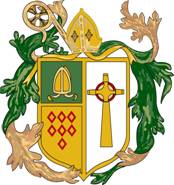 St Wilfrid’s RC College
Temple Park Road
South Shields
Tyne and Wear
NE34 0QATel: 0191 4569121Executive Headteacher: Mr T.B. TappingSt Wilfrid’s RC College is an outstanding school, part of Northern Saints Catholic Education Trust.  We are seeking to appoint the following:Invigilator - £8.75 per hour  Working hours will be variable depending on examination requirementsSt Wilfrid’s RC College safeguards and protects its students and staff by being committed to respond in accordance with South Tyneside Child Protection Procedures.  The successful candidate will be subject to DBS checks.Application forms and further details are available on the school’s website www.st-wilfrids.org under Vacancies, application forms to be returned to the school or emailed to recruitment@st-wilfrids.org.  Closing date: 9am – Friday 1st February 2019